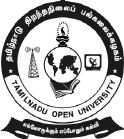 Write an essay on any two of the following:	1. What are the types of shots and explain them in detail	2. Write on the aspects of balancing.	3. What are subject placement Write an essay on any two of the following:What are the differnce between Advertising and Public service advertising?Write about target plan. What are headlines, slogans, logos ? Write an essay on any two of the following:1. Write about Dynamics of modern communication?2. What are the effect of globalization on Indian media?3. Write in detail on Media and audienceTAMIL NADU OPEN UNIVERSITYTAMIL NADU OPEN UNIVERSITYTAMIL NADU OPEN UNIVERSITYTAMIL NADU OPEN UNIVERSITYChennai - 15School of Journalism and New Media Studies School of Journalism and New Media Studies School of Journalism and New Media Studies SPOT ASSIGNMENTCY 2018COURSE - B.Sc., Visual CommunicationCOURSE CODEBASIC PHOTOGRAPHYBVC 05Time:  1 HourTotal Marks: 25Total Marks: 25TAMIL NADU OPEN UNIVERSITYTAMIL NADU OPEN UNIVERSITYTAMIL NADU OPEN UNIVERSITYTAMIL NADU OPEN UNIVERSITYChennai - 15School of Journalism and New Media Studies School of Journalism and New Media Studies School of Journalism and New Media Studies SPOT ASSIGNMENTCY 2018COURSE - B.Sc., Visual CommunicationCOURSE CODEADVERTISING AND PUBLIC RELATIONSBVC 06Time:  1 HourTotal Marks: 25Total Marks: 25TAMIL NADU OPEN UNIVERSITYTAMIL NADU OPEN UNIVERSITYTAMIL NADU OPEN UNIVERSITYTAMIL NADU OPEN UNIVERSITYChennai - 15School of Journalism and New Media Studies School of Journalism and New Media Studies School of Journalism and New Media Studies SPOT ASSIGNMENTCY 2018COURSE - B.Sc., Visual CommunicationCOURSE CODEMEDIA, SOCIETY AND CULTUREBVC 07Time:  1 HourTotal Marks: 25Total Marks: 25